Tengo el agrado de dirigirme a ustedes con el objeto de ingresar como SOCIO de la Asociación Iberoamericana de Derecho, Cultura y Ambiente, conforme a lo establecido en el Estatuto fundacional de la misma. Acompaño a la presente solicitud mi CURRICULUM VITAE a fin de que se registren mis antecedentes.A ese efecto consigno mis datos personales y constituyo domicilio electrónico en el que se indica más abajo, a los fines de que en el mismo se efectúen todas las notificaciones que correspondan y que a mí se dirijan. A su vez, asumo el compromiso de mantener mis datos actualizados.APELLIDO:NOMBRES:TIPO Y Nº DEDOCUMENTO:  Nacionalidad:Fecha de Nacimiento: Tel: Celular:E-mail:Domicilio: Calle y Número:                                                                            Piso:Departamento:Localidad:       Provincia:País:Código Postal:Estudios:Título de grado:Expedido por:Socio Referencia Nº1 Apellido y Nombre:  Firma:                      …………………………………..        Socio Referencia Nº2Apellido y Nombre:Firma:                      …………………………………..Saludo a la Señora Presidenta y al Sr. Vicepresidente atentamente.Firma del Solicitante              ………………………………….Asociación Iberoamericana de Derecho Cultura y Ambiente - AIDCA 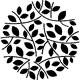 SOLICITUD DE INCORPORACIÓN COMO SOCIOBuenos Aires,                 de                                2022Señora Presidenta y Señor Vicepresidente de AIDCADres. María de los Ángeles Berretino y Javier Alejandro Crea